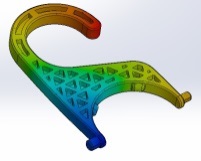 DOCUMENT REPONSE 1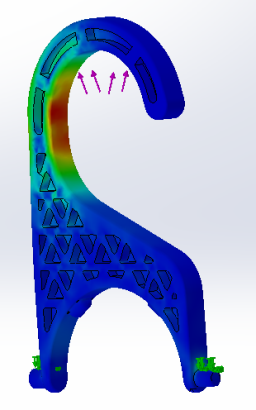 Question N°1 → Donner la valeur de la contrainte maximale σmax et entourer sur le dessin ci-contre, la zone la plus sollicitée.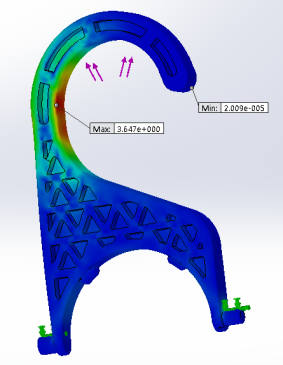 σmax = 3.63 N/mm2Question N°2 → Donner la valeur du déplacement maximal μ et entourer sur 	le dessin ci-contre, la zone qui se déplace le plus.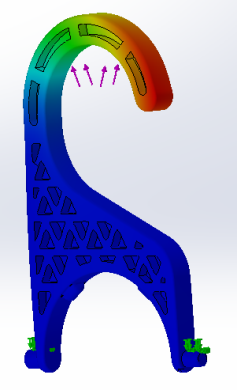 μ = 0.73 mm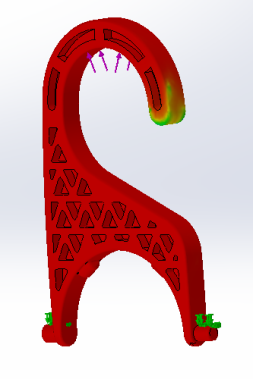 Question N°3 → Donner la valeur minimale du coefficient de sécurité CSCS = 8.22Question N°4 → Conclusions, répondez par oui ou par 	non aux propositions 	suivantes:1) le crochet résiste à l’effort   oui   2) La déformation du crochet est importante      non3) La valeur du CS laisse envisager une re-conception   oui    4) Il est possible de diminuer la masse du crochet  oui    5) Consulter le rapport ACV de la pièce et relever les principales étapes impactante en GES KG de CO2 et énergies consommées MJ et compléter le tableauQuestion N°4.5 → Rapport ACV Sustainability Crochet INITIALMatière : PP  CO2 total : 0.021	W totale :0.411Matière : ABS  CO2 total : 0.031	W totale :0.524On envisage de diminuer la quantité de matière utilisée. Après la lecture des résultats du tableau ci-dessus, cette action vous parait-elle pertinente ? OuiArgumenter votre réponse ci-dessousL’ACV sur le matériau montre que:l’impact en CO2 représente  36.2 % pour PP  et 51.6% pour ABSl’impact des énergies consommées représente 69.6% pour PP et 72.5% pour ABSSur la totalité des émissions de toutes les étapes, ces valeurs sont très élevées. Il apparait judicieux de diminuer la quantité de matière utilisée.TABLEAU RECAPITULATIF "COMPARAISON"Conclusion : D’après les résultats, il s’avère que les crochets évidé ou partiellement évidé soient les solutions  qui répondent à la problématique énoncée. Les  tests des pièces prototypées (activité 7) permettront le choix définitif du meilleur crochet.Etapes impactante CO2 en Kg%Energies consommées MJ %Matériau7.6 x 10-336.20.28669.6Fabrication11 x 10-352.40.12229.7Total18.6 x 10-388.60.40898.3Etapes impactante CO2 en Kg%Energies consommées MJ %Matériau16 x 10-351.60.3872.5Fabrication13 x 10-341.90.14026.7Total29 x 10-393.50.52099.2Enlever 10 points si la pièce considérée est largement moins performanteEnlever 5 points si la pièce considérée est légèrement moins performanteEnlever 0 point si la pièce considérée comme identique en performanceCritèresCritèresCritèresCritèresCritèresCritèresCritèresCritèresCritèresCritèresCritèresCritèresCritèresCritèresMatériauMatériauMasse gMasse gσmaxN/mm2σmaxN/mm2CSCSInjection plastiqueInjection plastiqueEmission CO2 KgEmission CO2 KgW Energiesconsommées MjW Energiesconsommées MjNote/100Crochet original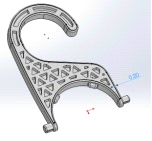 Crochet originalABSPPABSPP4.333.824.333.823.703.633.703.638.228.248.228.24Injection possible Nombreuses bulles d’airInjection possible Nombreuses bulles d’air0.0310.0210.0310.0210.5240.4110.5240.411 note note-10-10-10-10-10-10-10-10-10-1050Crochet nervuré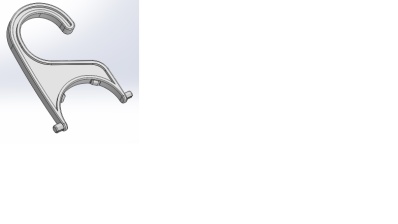 Crochet nervuréABSPPABSPP3.29Gain 24%2.9Gain 24%3.29Gain 24%2.9Gain 24%8.085.828.085.822.755.152.755.15Injection possible Nombreuses bulles d’airInjection possible Nombreuses bulles d’air0.0240.0160.0240.0160.3130.3120.3130.312 note note-5-5-10-10-5-5-5-575Crochet partiellement évidé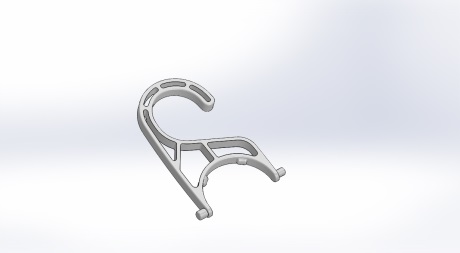 Crochet partiellement évidéABSPPABSPP2.48Gain 42%2.19Gain 42%2.48Gain 42%2.19Gain 42%2.9011.152.9011.15102.6102.6Injection possible Nombreuses bulles d’airInjection possible Nombreuses bulles d’air0.0180.0120.0180.0120.300.2350.300.235notenote-5-5-5-590CritèresCritèresCritèresCritèresCritèresCritèresCritèresCritèresCritèresCritèresCritèresCritèresCritèresCritèresMatériauMatériauMasse gMasse gσmax N/mm2σmax N/mm2CSCSInjection plastiqueInjection plastiqueEmission CO2 KgEmission CO2 KgW Energies consommées MjW Energies consommées MjNote/100Note/100Crochet évidé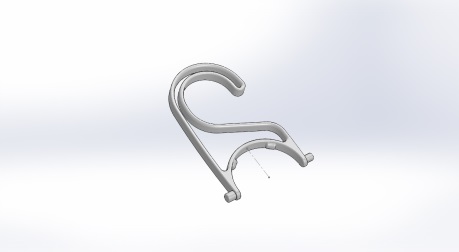 Crochet évidéABSPPABSPP2.18Gain 50%1.92Gain 50%2.18Gain 50%1.92Gain 50%19.4517.1419.4517.141.541.751.541.75Injection possible peu de bulles d’airInjection possible peu de bulles d’air0.0160.0110.0160.0110.2630.2060.2630.206 note note-10-109090